Poniedziałek 29.06.2020 r. „ Wakacje”Część I „Zmień kierunek marszu”– zabawa orientacyjno – porządkowa.Marsz po obwodzie koła przy dźwiękach tamburyna, (bądź innego instrumentu) na mocniejsze uderzenia zmiana kierunku marszu.„Jadą pojazdy” - zabawa ruchowa z elementem biegu.Dzieci biegają po pokoju w różne kierunki, bez potrącania się, naśladowanie odgłosu pojazdów, samochodu, karetki pogotowia, motoru, traktora, policji.„Jedziemy rowerem” - ćwiczenia mięśni nóg.Dzieci leżą na plecach i naśladują jazdę rowerem, powolne - jazda pod górę, szybka - z górki, umiarkowana - po równej drodzeCo to są „wakacje”? – burza mózgówcel: aktywizowanie myślenia, zapoznanie z pojęciem „wakacje”Dzieci podają różne pomysły, skojarzenia na temat co to są wakacjeSłuchanie wiersza „Wakacyjne przygody” - Dorota Kossakowska.Chcę biegać po plaży i kąpać się w wodzie.I chcę ciągle marzyć o wielkiej przygodzie.Chcę łapać motyle oraz zbierać kwiaty.To jest też zadanie dla mamy i taty.Wakacyjna pora, przygód będzie wiele.Będą się bawić wszyscy przyjaciele.Bezpiecznie nad wodą i bezpiecznie w górach.Biegamy po plaży i bujamy w chmurach. „Pokażemy wiersz” – ilustrowanie wiersza ruchemRodzic recytuje fragment wiersza, a dzieci powtarzają za nim i ilustrują goruchem.Chcę biegać po plaży i kąpać się w wodzie. 		/bieg w miejscu, naśladowanie pływania/I chcę ciągle marzyć o wielkiej przygodzie.Chcę łapać motyle oraz zbierać kwiaty.	/naśladowanie łapania motyli i zrywania kwiatów/To jest też zadanie dla mamy i taty.Wakacyjna pora, przygód będzie wiele. 		/wymach rękoma oznaczający wielość/Będą się bawić wszyscy przyjaciele. 		/naśladowanie radości, tańca/Bezpiecznie nad wodą i bezpiecznie w górach.Biegamy po plaży i bujamy w chmurach. 		/bieg w miejscu, machanie rękoma nad głową/Wypowiedzi dzieci na temat ich wakacyjnych planów.Pytamy:- Gdzie wybieracie się na wakacje?- Gdzie chciałybyście wyjechać?Jeździ, lata czy pływa, powiedz jak się nazywa? – odgadywanie zagadekCzym towary i podróżni płyną,Pan kapitan o wszystko dba,I do portu dopłyną? (statek)Z bliska widzi chmury,czasem deszczyk też,My go nie widzimy,Zbyt wysoko jest. (samolot)Ma dwa koła i specjalne ścieżki,Lubią nim jeździć dorośli i dzieci. (rower)Z miasta do miasta i w mieście też,Gdy masz bilet, jedź gdzie chcesz. (autobus)Przez góry, łąki i lasySunie po szynach.Dużo ludzi się w nim mieści,Policz, gdy się zatrzyma. (pociąg)Na wakacje możemy się wybrać rożnymi środkami transportu. Obejrzyj krótką bajeczkę na ten temat.https://www.youtube.com/watch?time_continue=5&v=Mss394U8tJg&feature=emb_logo„ Jedzie pociąg z daleka” – zabawa ze śpiewem.https://www.youtube.com/watch?v=CJZ6M_4Tjl4&t=27sZabawa ruchowo-naśladowcza „Wakacyjny pociąg”. Dziecko/dzieci ustawiają się jedno za drugim i kładą ręce na ramionach osoby stojącej przed nimi – tworzą wakacyjny pociąg. Maszynistą jest Rodzic. Pociąg będzie jechał przez różne miejsca, których nazwy będzie podawał Rodzic (np. las, łąkę, plażę, góry…). Gdy Rodzic wymieni dane miejsce, pociąg się zatrzymuje, a dziecko/dzieci naśladują to, co można robić w tym miejscu.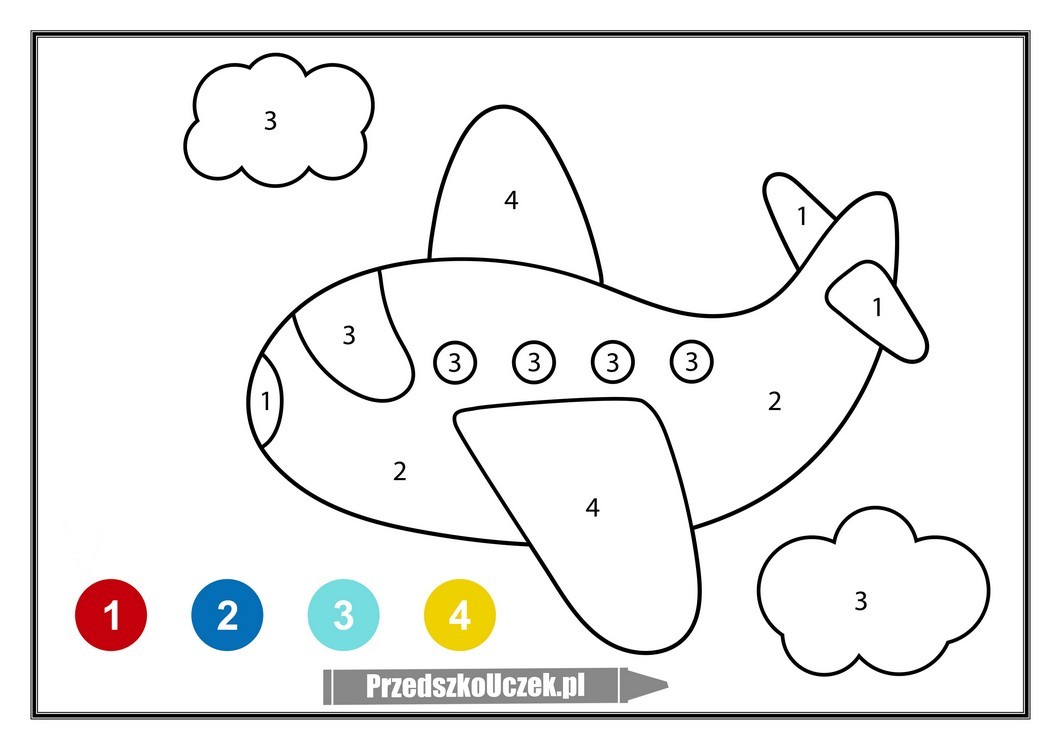 Karty pracy.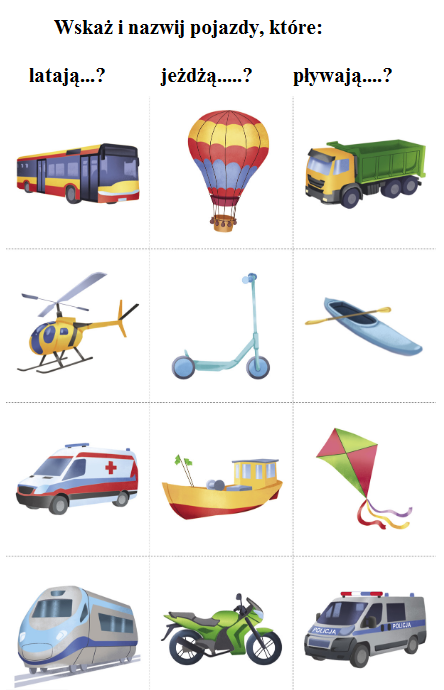 30.06.2020r.Część IIWakacyjne ćwiczenia buzi i języka.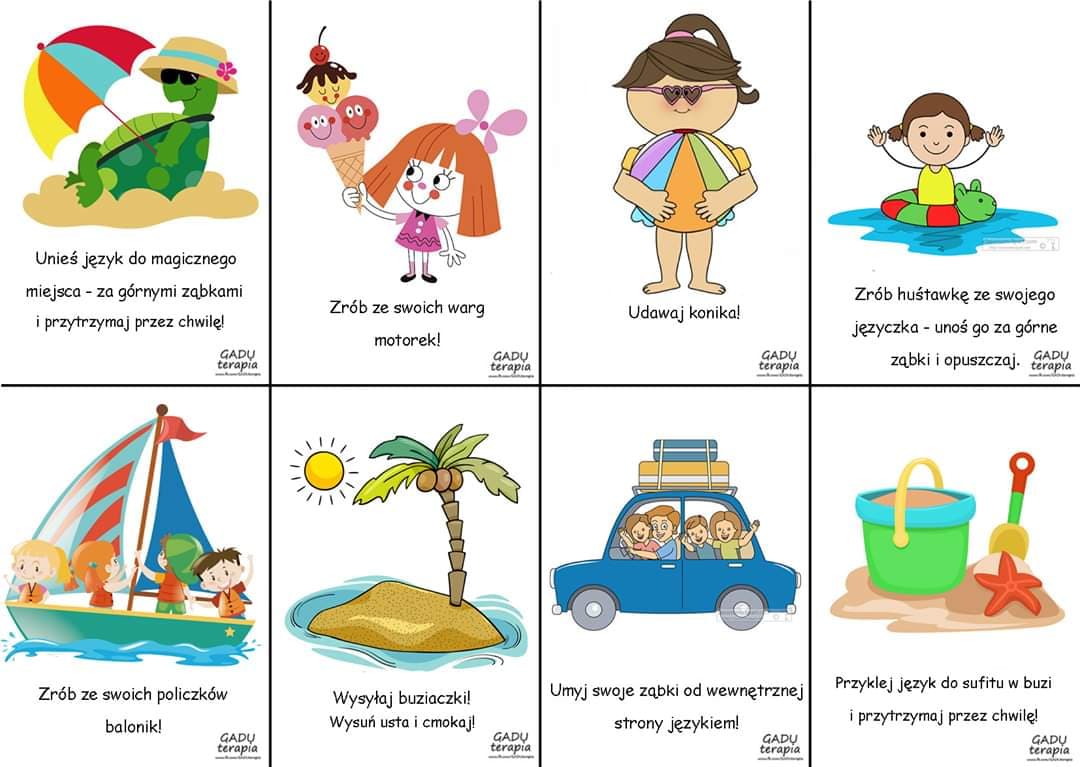 Gdzie spędzę wakacje? – pogadanka.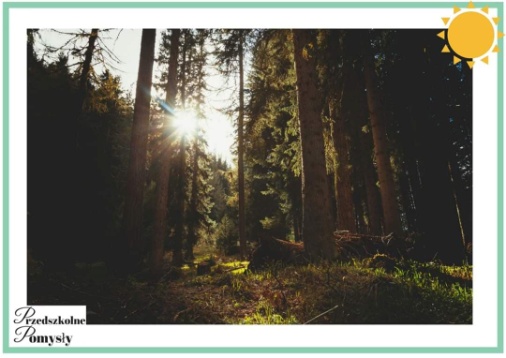 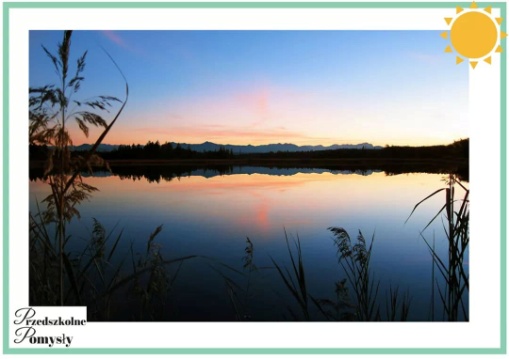 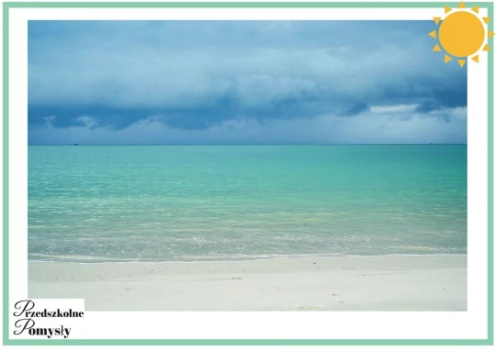 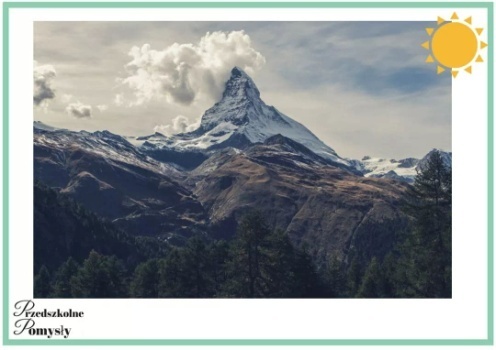 Taniec z piłeczką. Kładziemy piłeczkę na dłoni dziecka. Włączamy muzykę. Zadanie polega na tym, aby podczas tańca piłeczka nie upadła na podłogę. Następnie zmieniamy części ciała.Wakacyjne porady – pogadanka z ilustracjami.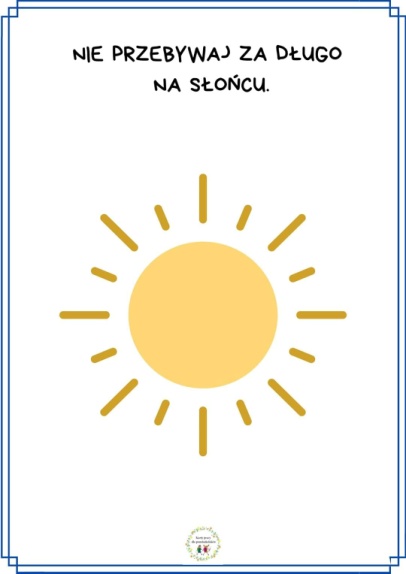 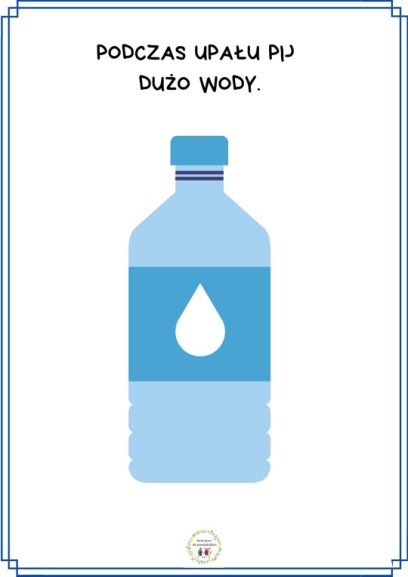 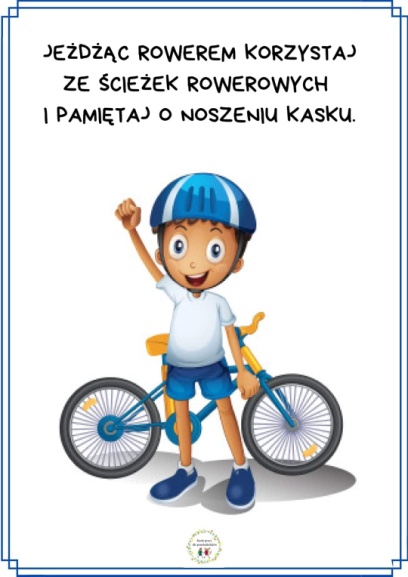 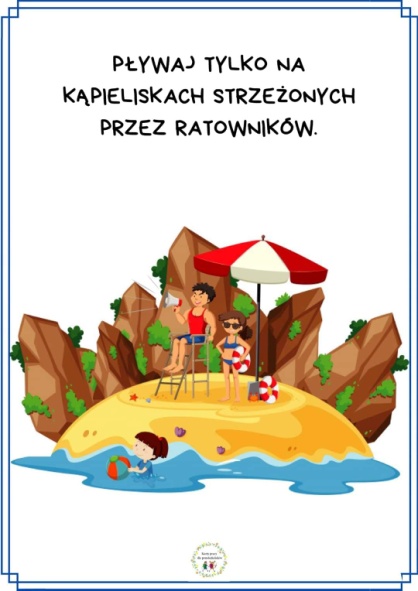 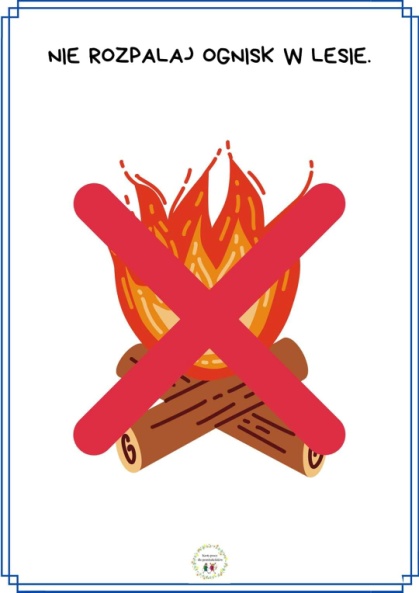 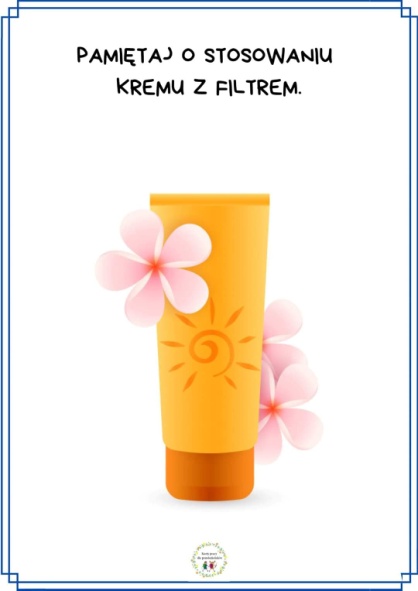 Żaglówka – praca plastyczna. 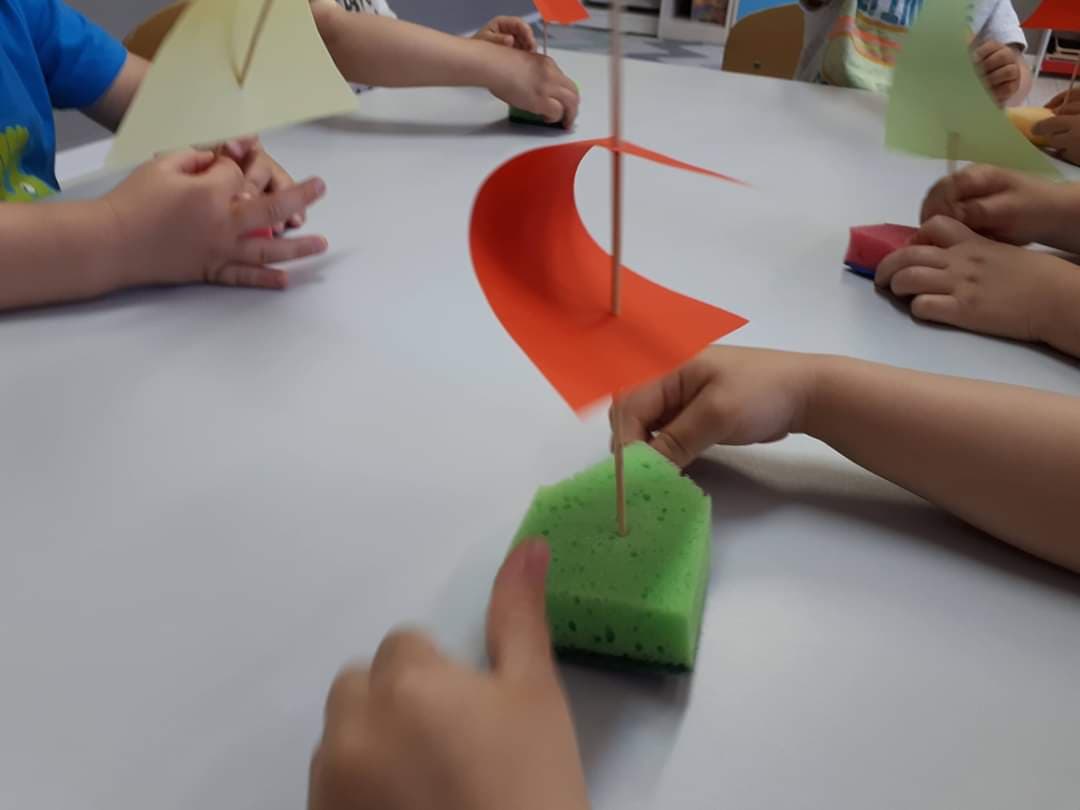 Karty pracy. 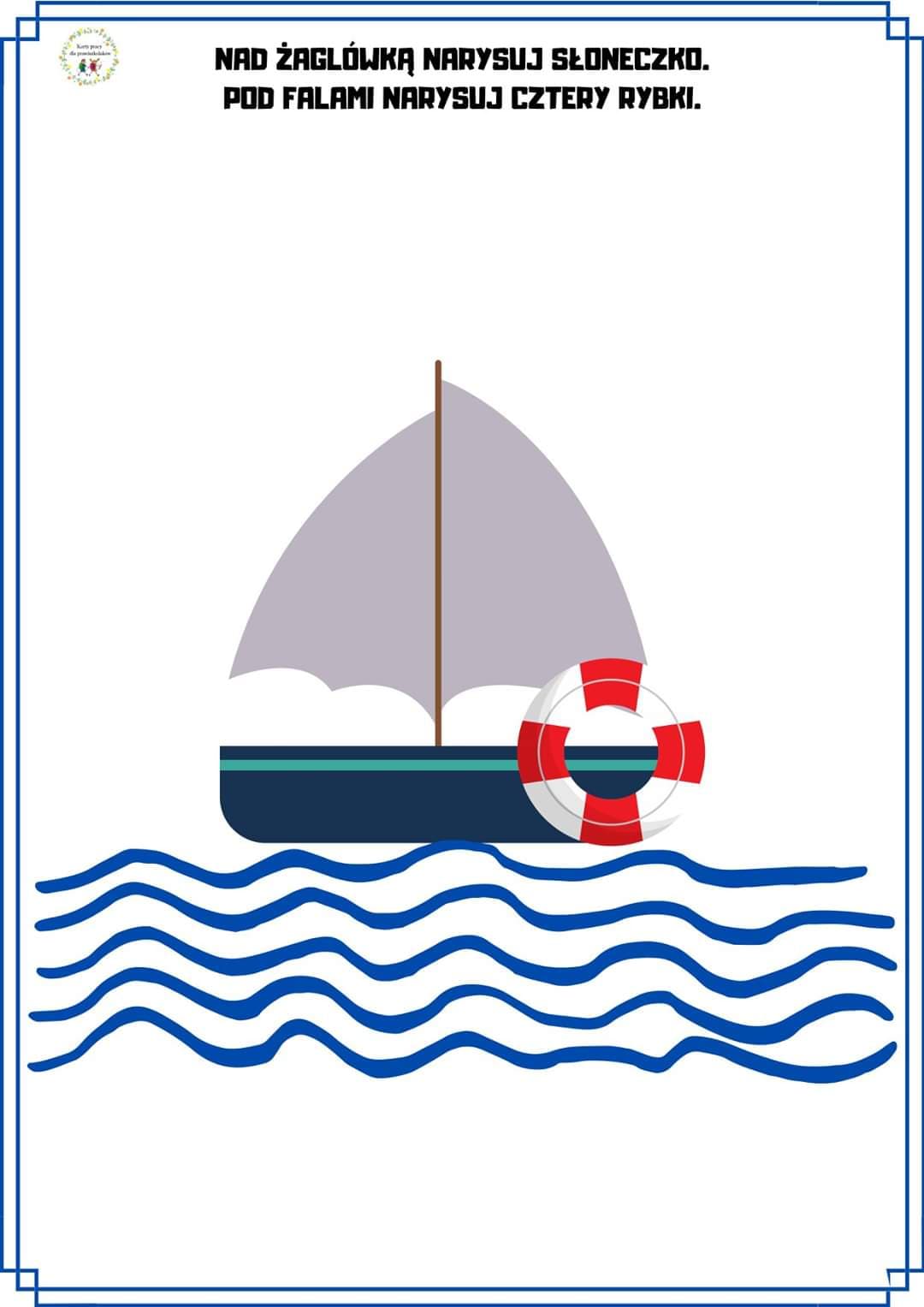 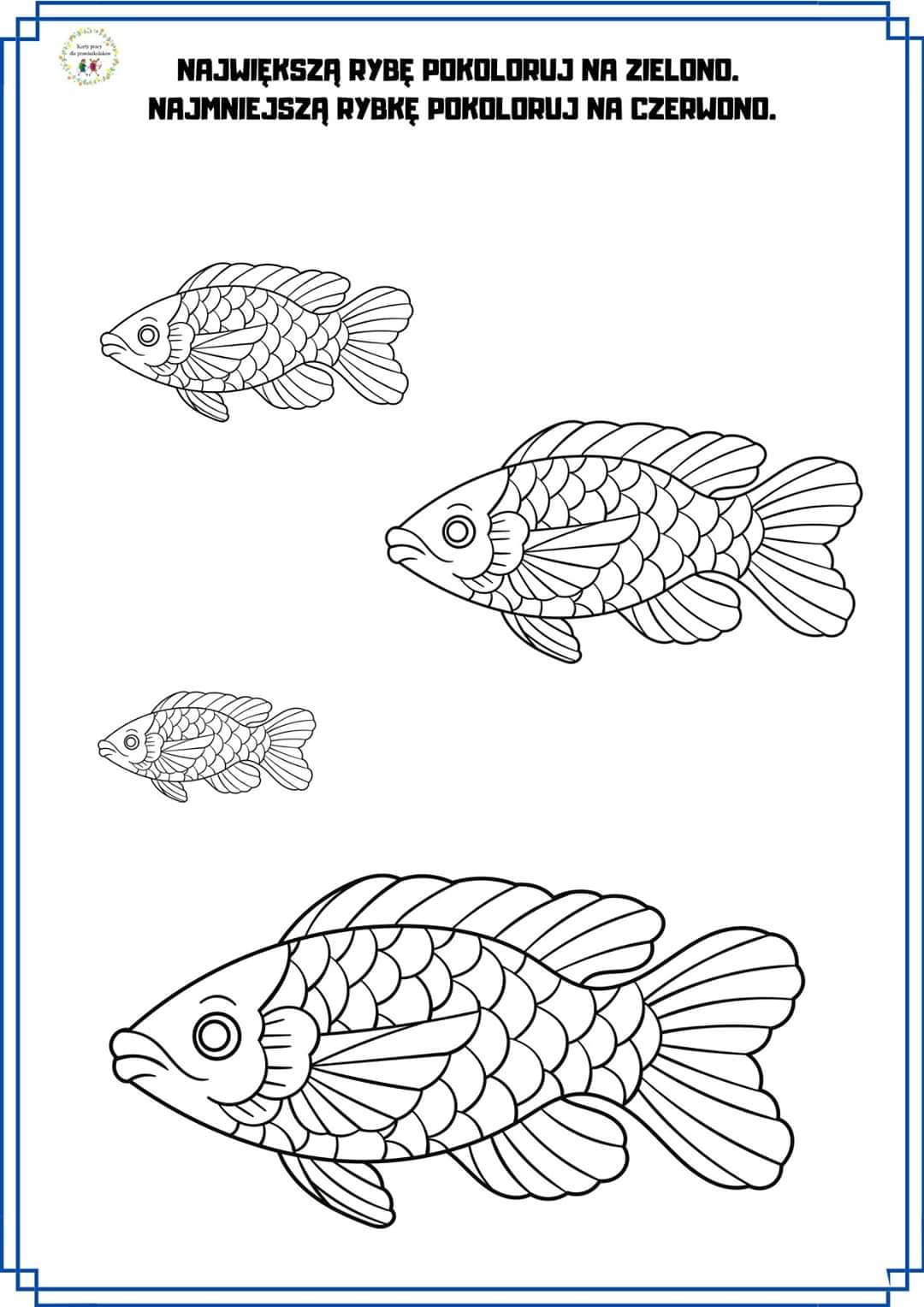 Na ten wakacyjny czas, życzę Wam dużo dobrej pogody,słonecznego nastroju i dużo zdrowia !Do zobaczenia !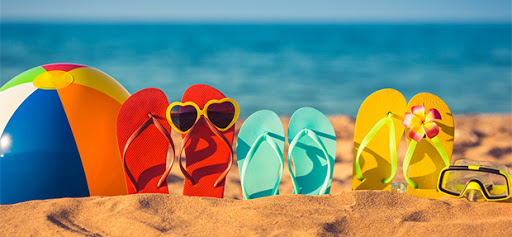 